Publicado en CDMX el 19/04/2024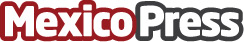 Cooperación México-Italia: el Día Nacional del Made in Italy Más de 20 oradores abordaron las mejores prácticas de Italia y México en la valorización de residuos, reutilización de agua, ciudades inteligentes y movilidad sostenible. Acudieron más de 170 personas, entre expertos de la industria, responsables de políticas institucionales, representantes, delegados de Estados de México en CDMX, académicos, estudiantes universitarios y personas interesadas en estos sectoresDatos de contacto:ITZIAR GÓMEZ JIMÉNEZAGENCIA DE COMUNICACION PLASMAR5589506288Nota de prensa publicada en: https://www.mexicopress.com.mx/cooperacion-mexico-italia-el-dia-nacional-del Categorías: Internacional Eventos Ciudad de México Sostenibilidad Otras Industrias Innovación Tecnológica http://www.mexicopress.com.mx